                                                   Приложение к дидактической игре «Фрукты- овощи»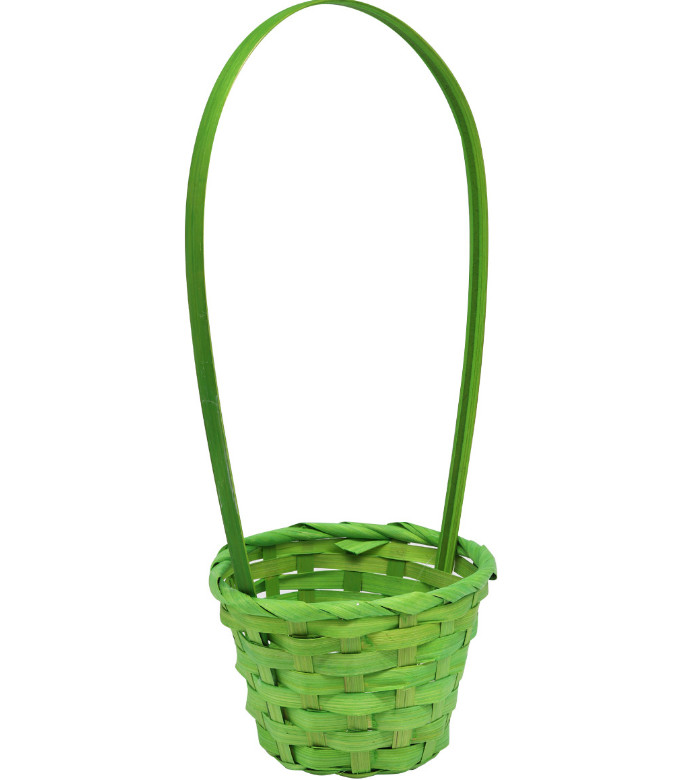 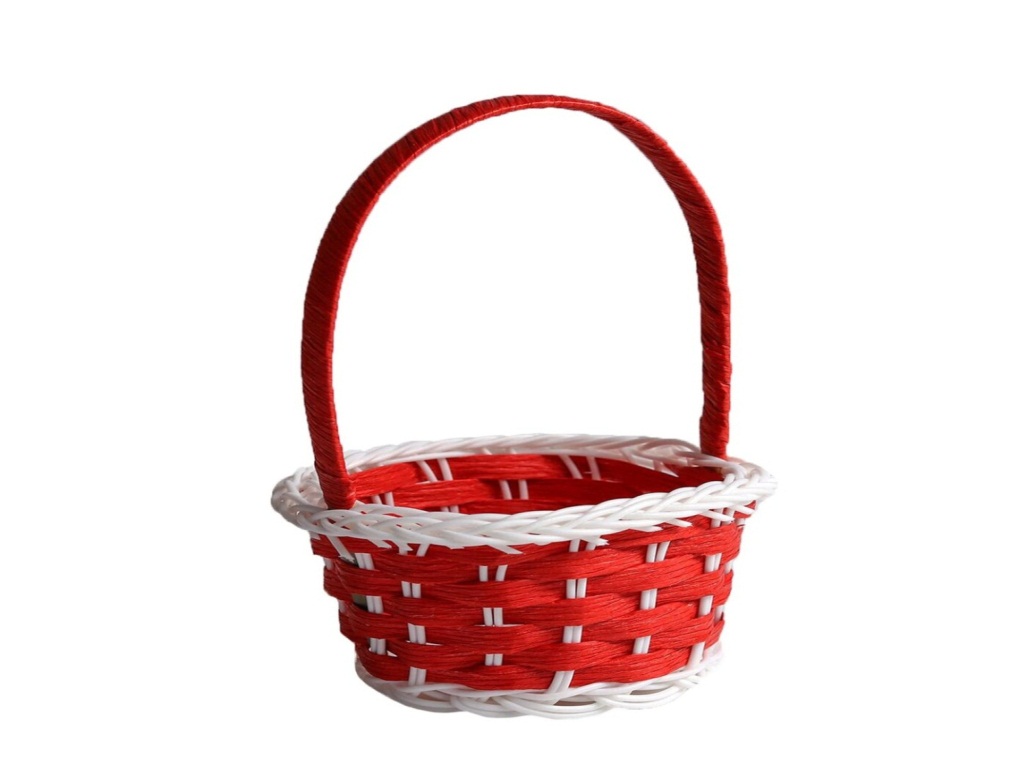 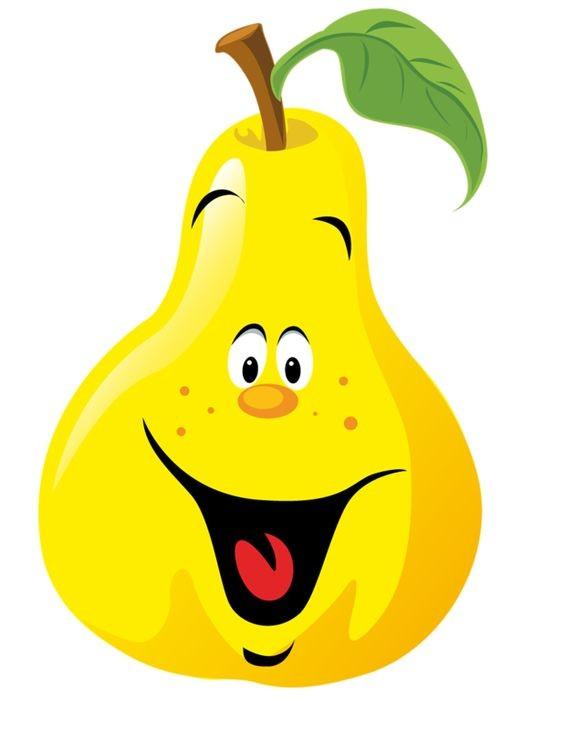 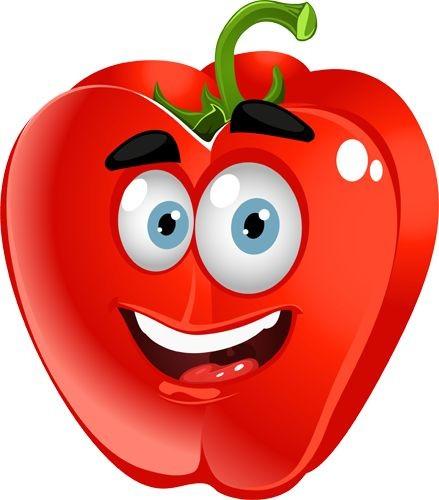 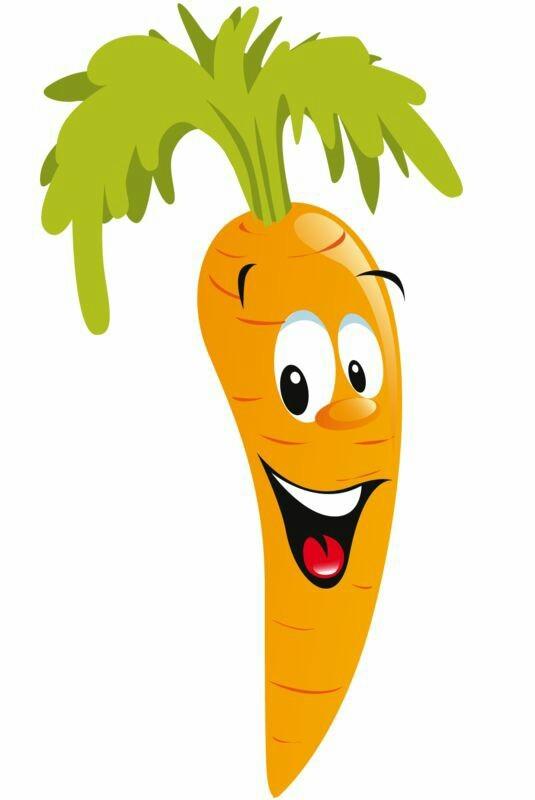 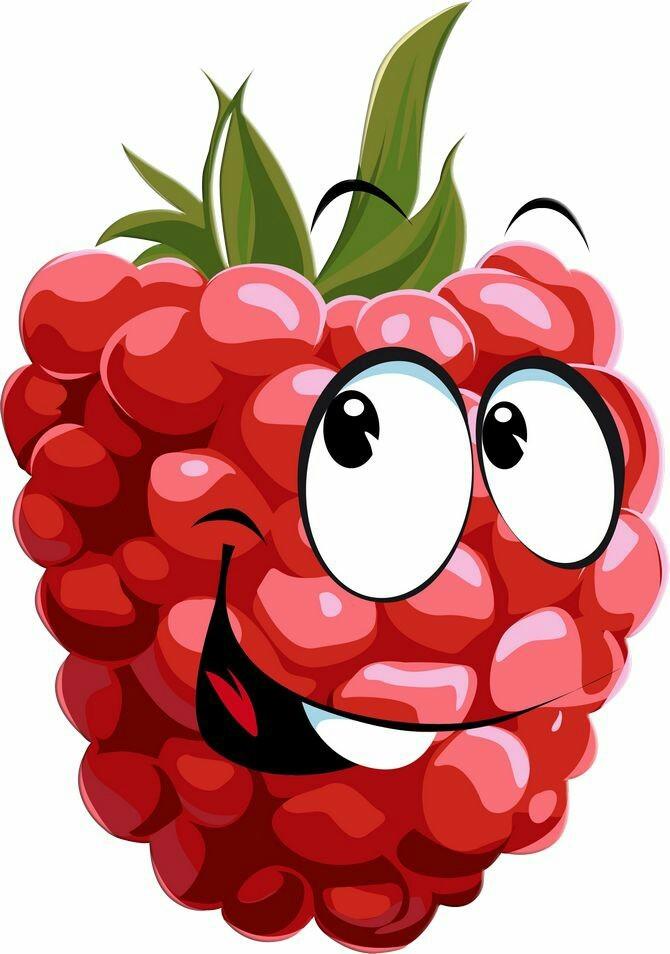 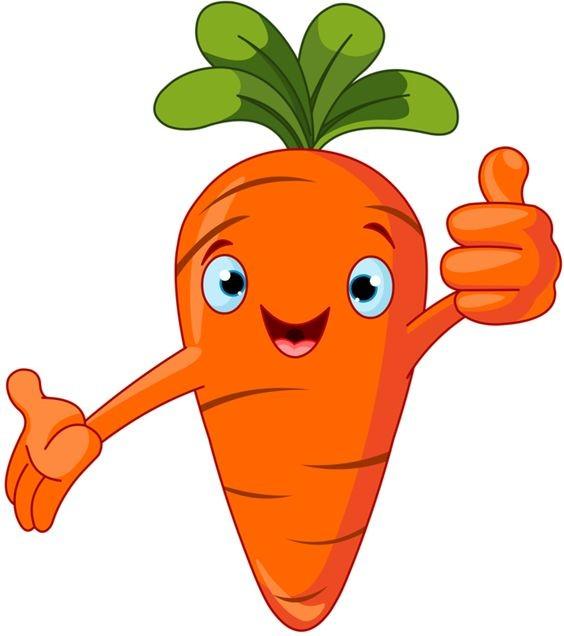 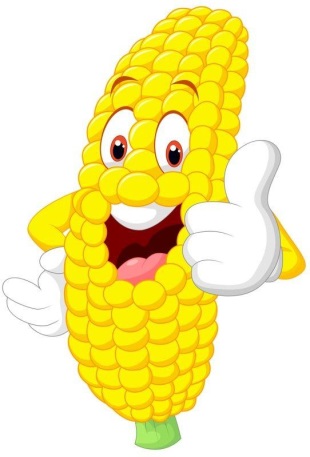 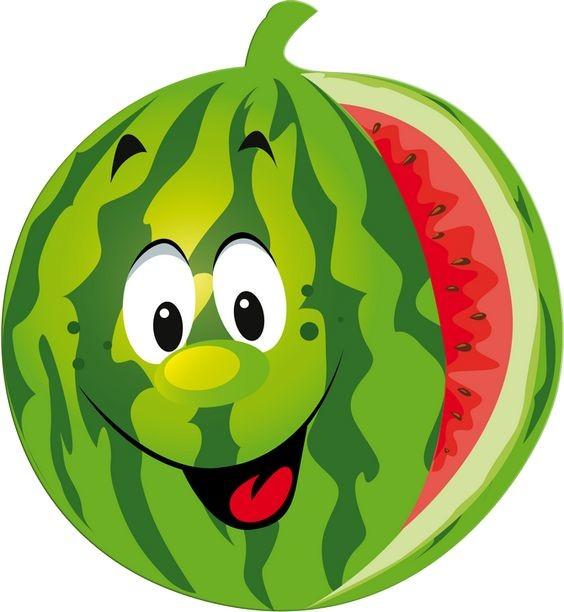 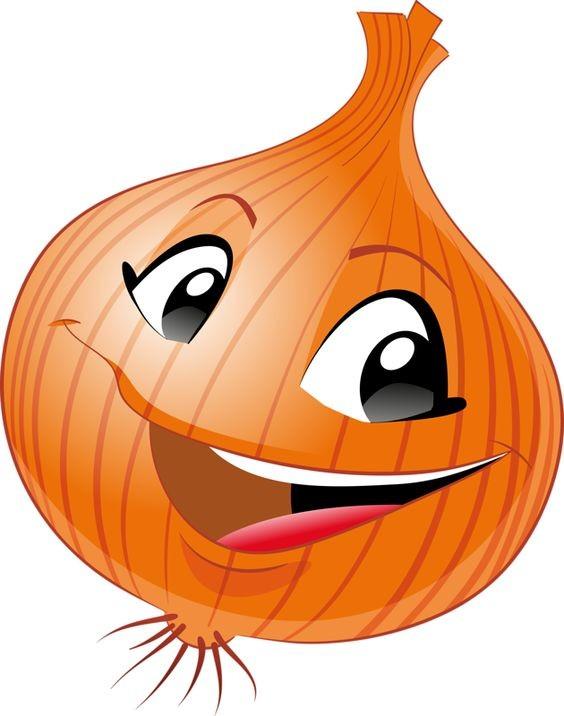 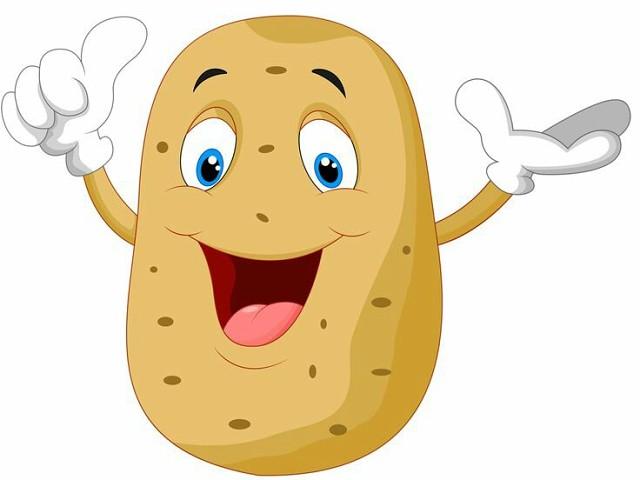 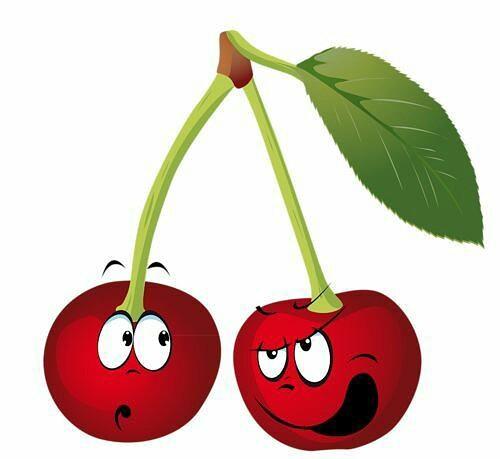 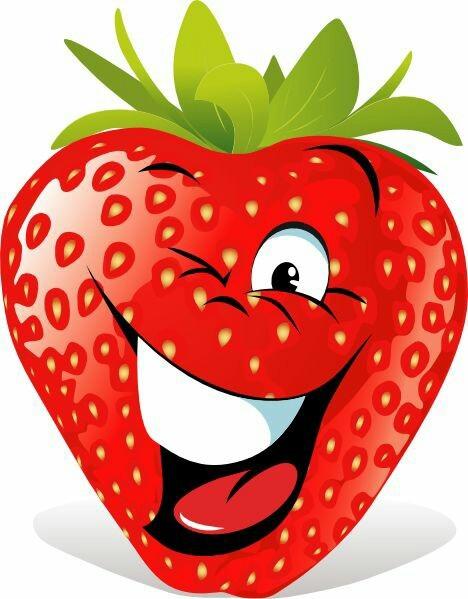 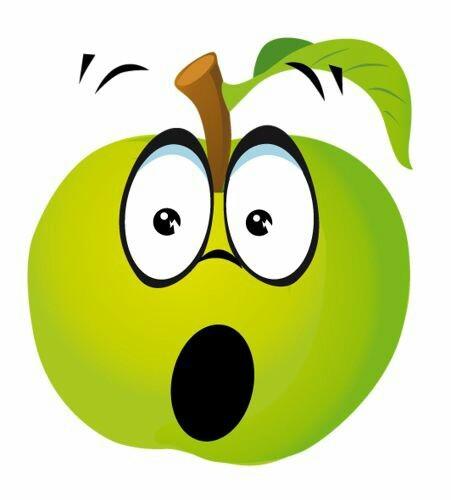 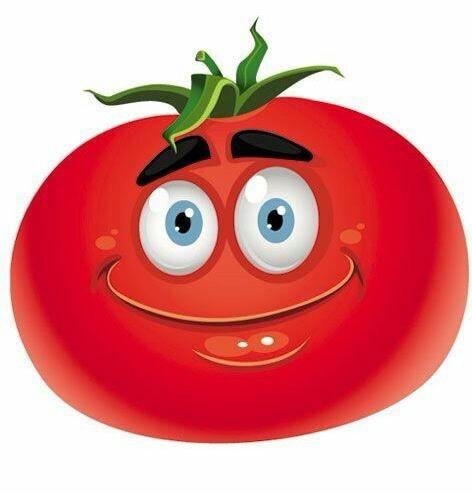 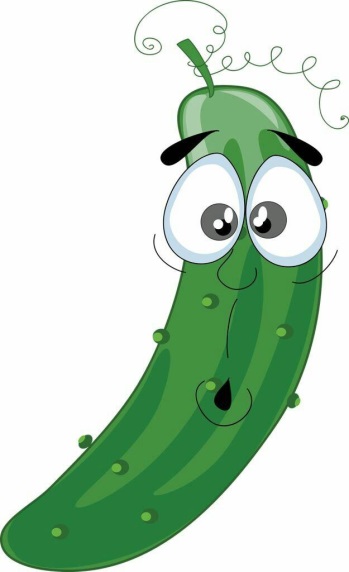 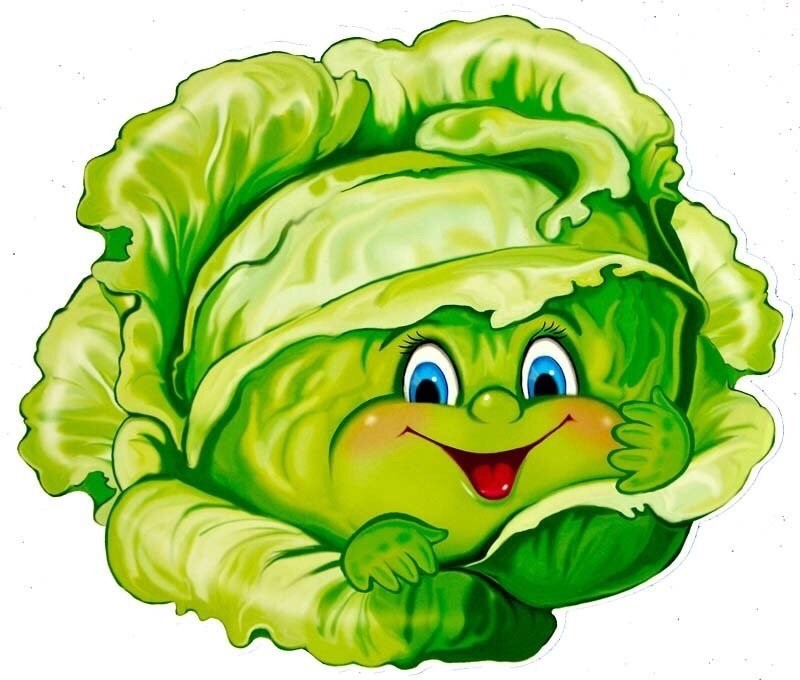 